«ОЗНАКОМЛЕНИЕ   ДЕТЕЙ  С  ПРЕДМЕТНЫМ И СОЦИАЛЬНЫМ ОКРУЖЕНИЕМ»(КОНСУЛЬТАЦИЯ  ДЛЯ  ПЕДАГОГОВ)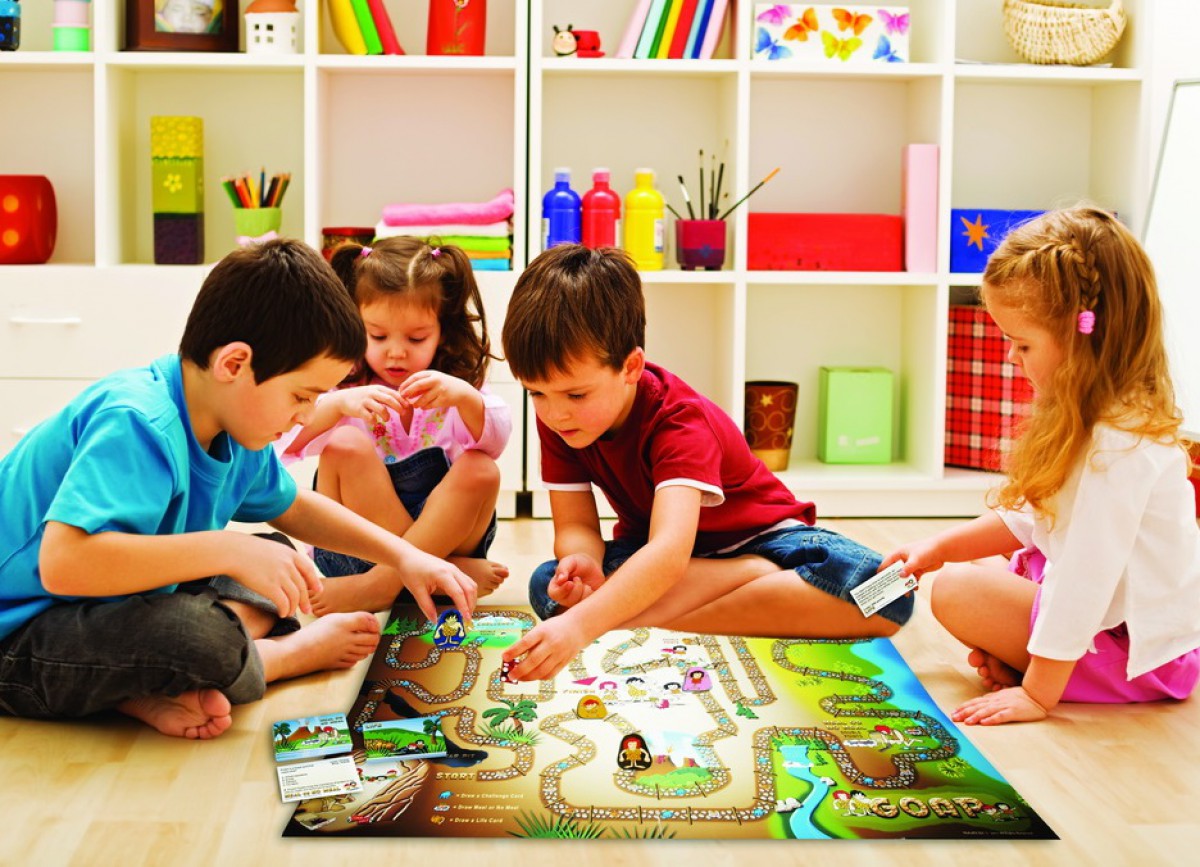 ОЗНАКОМЛЕНИЕ  С  ПРЕДМЕТНЫМ  И  СОЦИАЛЬНЫМ  ОКРУЖЕНИЕМ(КОНСУЛЬТАЦИЯ ДЛЯ  ПЕДАГОГОВ)Работа  по ознакомлению с  предметным и социальным окружением в средней группе детского сада обязательно должны быть  построена с учетом преемственности  работы с младшими группами. Основная задача заключается в том, чтобы способствовать  накоплению знаний о предметах, назначение  которых – удовлетворить потребности ребят в игре, труде, продуктивной деятельности. Следует знакомить детей с  признаками предметов ( действие, назначение, цвет, форма, величина, из чего сделан и т.д.) Предметы объединяются в общие группы ( одежда, обувь, головные уборы, мебель,  игрушки,  предметы труда, предметы гигиены и т.д.). Необходимо побуждать детей классифицировать  предметы  по разным признакам. Например (диван, чтоб сидеть и лежать, шкаф , чтоб складывать одежду или посуду или книги, кровать, чтоб спать, стул, чтоб сидеть и т.д.) С этой целью используются дидактические игры: «Что лишнее», Петрушка – художник,  Петрушка – спортсмен, Петрушка – артист и т.д.) Так  в игре «Петрушка спортсмен»   дети группируют предметы, связанные со спортом  - скакалки, мячи, кегли и т.д. «Петрушка-художник»  - кисти, карандаши,  гуашь и т.д. Воспитатель предлагает алгоритм -  каждый ребенок описывает предмет, рассказывает о признаке и назначении. Нужно побуждать детей находить связь между  предметом и назначением или  назначением предмета и его строением.Любимая тема детей  «Игрушки». Необходимо донести до детей  понимание того, что  взрослые делают игрушки не только для развлечения и забавы, но и для того, чтоб познать окружающей мир.В средней группе  детского сада ребята  учатся  узнавать , из чего состоит предмет (глины,  пластмассы, резины,  стекла, ткани, бумаги и т.д.) Работу с детьми нужно проводить так, чтоб ребенок практическим путем мог  выявить свойства и качества предметов. Для детей этой группы  предусматриваются экспериментальные   действия,  которые состоят из нескольких игровых элементов. В серию  «Игры – эксперименты»  входят  такие игры « Незнайкин  клад», «Дерево умеет плавать»,  «Узнай все о себе», «Почему птицы летают, а человек – нет « и т.д.Очень важно  познакомить детей не только  с материалом, но и с историей их появления.Целесообразно проводить с детьми алгоритмические игры  «Оглянись вокруг», «Аукцион», «Путаница», «Новоселье».Необходимо помнить, что игры  для детей  среднего дошкольного возраста должны:-Побуждать детей выполнять ряд последовательных действий (проводить опыты) в соответствии с моделями  и алгоритмами;-Развивать умение  анализировать, выявлять взаимосвязь между предметами и их  особенностями;-Устанавливать причинно-следственные связи  между  строением предмета  и  способом его употребления и т.д.На пятом году жизни появляется интерес  к истории предмета. Они способны понять, что предмет имеет прошлое и настоящее (бревно-табурет).В средней группе продолжают  формировать  представление детей  о пространственных отношениях (слева-справа-впереди-сзади…….)Также рассказывается об общественном транспорте, родном городе, семье, детском саде, профессиях и т.д.Следует использовать  в работе с детьми беседы, дидактические  игры и т.д. 